                                                                                                                  logo school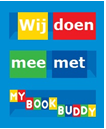 Beste ………………………………………….,Fijn dat je meedoet met My Book Buddy.Met deze lijst ga je op zoek naar sponsors, zoals je ouders, je opa en oma, ooms, tantes, buren of andere mensen die je kent.Zij vullen een bedrag in. Na je leesactiviteit haal je het geld op ( misschien met een volwassene erbij)  en lever je het geld en dit overzicht in op school.De leerkrachten zorgen ervoor dat het geld bij My Book Buddy terecht komt.Veel succes met de actie.Eigen naam…………………………………………………………………………………………………………………………………………Groep………………………………………………………………………………………………………………………………………………….Naam sponsor                Sponsor geeft vast bedrag € Sponsor betaalt per deelBv gelezen bladzijden, hoofdstukHoeveel gelezenSponsor heeft betaald €